Шановний Клієнте!Для передачі до банку документів з метою проведення повторної ідентифікації через систему «Клієнт-Банк» (БІФІТ) просимо керуватись інструкцію нижче:Увійдіть до сервісу відправлення листів РС-банкінгу (off-line версія) або Інтернет-банкінгу (on-line версія), доступна за посиланням https://ibank.aval.uaНатисніть меню «Листи» та в екранній формі «Листи» виконайте наступні дії:оберіть “створити” для створення супровідного листа;оберіть з випадаючого списку тему листа «Ідентифікація»; у шаблоні супровідного листа, що відкриється на екрані, доповніть відповідні дані Вашої компанії та документів, що передаються в банк: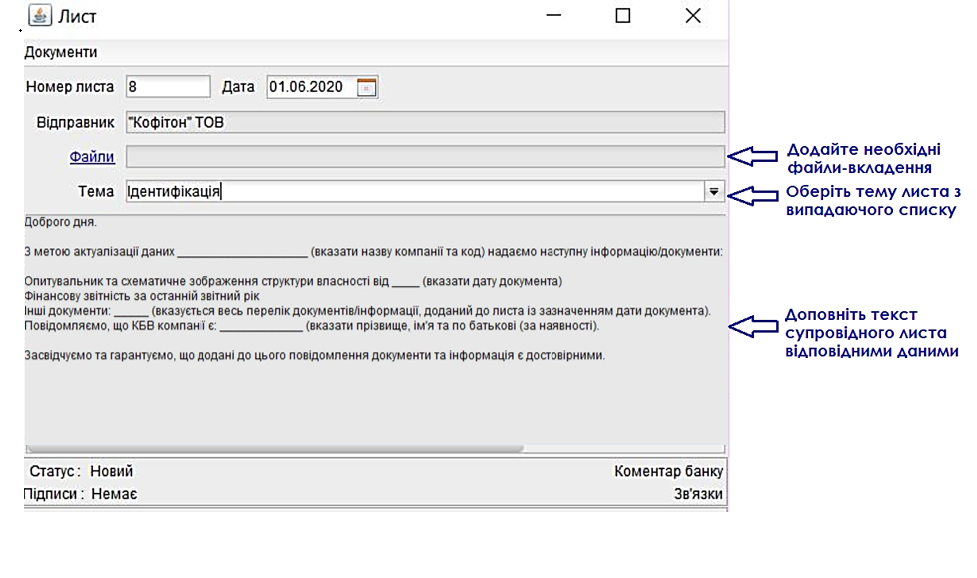 Текст супровідного листа додається:«Доброго дня.З метою актуалізації даних ___________________ (вказати назву компанії та код) надаємо наступну інформацію/документи:Опитувальник та схематичне зображення структури власності від ____ (вказати дату документа)Фінансову звітність за останній звітний рікІнші документи: _________ (вказується весь перелік документів/інформації, доданий до листа із зазначенням дати документа).Повідомляємо, що КБВ компанії є: ____________ (вказати прізвище, ім'я та по батькові (за наявності).Засвідчуємо та гарантуємо, що додані до цього повідомлення документи та інформація є достовірними.»Додайте до листа відскановані в форматі .pdf файли з підтвердними документами (максимальний розмір файлу в одному листі – 5МВ).Ці документи повинні бути оформлені належним чином на папері, підписані/завірені печаткою Клієнта (у разі використання), відскановані та додані як вкладення до повідомлення в системі.Підпишіть  лист Електронним підписом та надішліть у банк.Після надсилання листа Ви отримаєте від співробітника банку повідомлення через функціонал “Листи” або іншими каналами зв’язку, що документи для проведення ідентифікації прийнято в роботу. У разі успішного завершення процесу – Ваш лист буде акцептовано в системі та додатково направлена інформацію про завершену ідентифікацію.У разі необхідності отримання допомоги з встановлення РС-банкінг off-line версія або Інтернет-банкінг on-line версія, будь ласка, звертайтеся за телефонами: 0800505770 або 0444954140. Додатково можна надіслати запит на електронну поштову скриньку clientbank.support@raiffeisen.ua. У запиті зазначте реквізити компанії, ПІБ та  контактний телефон. Співробітник підтримки банку вам перетелефонує.Якщо у вас виникли додаткові питання, будь ласка, звертайтеся за телефоном - 0 800 50 50 45.З повагою, Ваш бізнес-партнер - Райффайзен Банк 